РЕШЕНИЕ                                                            ЧЕЧИМ от «15 »   декабря     2017 г.        №  33/3-6 с. КатандаОб отмене Решения сессии сельского Совета депутатов МО «Катандинское сельское поселение» от 14.11. 2012 г.№29/3  «Об  утверждении  Положения  о порядке и условиях выплаты единовременного денежного поощрения при достижении стажа  муниципальной  службы  20 лет и далее через каждые   пять лет».На основании протеста прокуратуры Усть-Коксинского района от 24.11.2017. №07-03-2017,  сельский Совет депутатов МО Катандинского сельского поселенияРЕШИЛ:       1.Отменить решение сессии сельского Совета депутатов МО «Катандинское сельское поселение» от 14.11. 2017 г.  № 29/3 «Об  утверждении  Положения  о порядке и условиях выплаты единовременного денежного поощрения при достижении стажа  муниципальной  службы  20 лет и далее через каждые   пять лет».       2.  Обнародовать настоящее Решение депутатами на встречах с избирателями и информационных стендах.Председатель сельского Совета депутатов МО Катандинского сельского поселения                                                О.Н. КаланчинаРОССИЙСКАЯ ФЕДЕРАЦИЯ  РЕСПУБЛИКА АЛТАЙ УСТЬ-КОКСИНСКИЙ РАЙОН  МУНИЦИПАЛЬНОЕ ОБРАЗОВАНИЕ КАТАНДИНСКОГО СЕЛЬСКОГО ПОСЕЛЕНИЯСЕЛЬСКИЙ СОВЕТ ДЕПУТАТОВ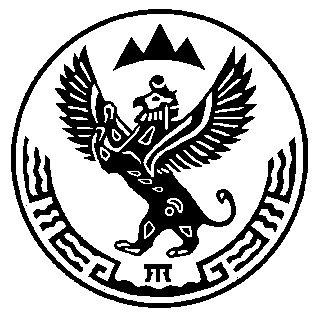 РОССИЯ ФЕДЕРАЦИЯЗЫАЛТАЙ РЕСПУБЛИКА  КÖКСУУ-ООЗЫ АЙМАГЫНДА МУНИЦИПАЛ  ТÖЗÖМÖКАТАНДУДАГЫ JУРТ ЭЭЛЕМИНИНГДЕПУТАТТАРДЫНЫНГ   JУРТ  СОВЕДИ